drb Ignite Multi Academy TrustOutbreak Management PlanAutumn and Winter Plan2021-2022 Purpose of Outbreak Management PlanThe government has made it a national priority that education and childcare settings should continue to operate as normally as possible as the pandemic  continues over the Autumn and Winter 2021-22. The DfE Covid Contingency Framework states that all schools should have an outbreak management plan. The purpose of the plan being to outline how they would operate if an outbreak should occur in school or any of the measures described in the framework were recommended for their setting or local area. https://www.gov.uk/government/publications/coronavirus-covid-19-local-restrictions-in-education-and-childcare-settings/contingency-framework-education-and-childcare-settingsThe Contingency Framework goes on to describe the principles of managing local outbreaks of covid-19 (including responding to variants of concern) in schools. It includes:the types of measures that schools should be prepared forwho can recommend these measures and wherewhen measures should be liftedhow decisions are made.Measures affecting education may be necessary in some circumstances, for example: to help manage a covid-19 outbreak within a schoolif there is extremely high prevalence of covid-19 in the community and other  measures have failed to reduce transmission as part of a package of measures responding to a Variant of Concern (VoC) In such cases, the guidance also states that local councils, directors of public health and Public Health England health protection teams can recommend certain measures for individual schools or clusters of settings. Government guidanceThis Outbreak Management Plan should be read alongside the latest government guidance for education settings operating during the pandemic. This is outlined below.For note:The following is not an exhaustive list and documents change frequently so the reader should check they have the most up to date version of any guidance. • Actions for early years and childcare providers during covid-19 outbreak https://www.gov.uk/government/publications/coronavirus-covid-19-early-years-and-childcareclosures •  Actions for schools during the covid-19 outbreak https://www.gov.uk/government/publications/actions-for-schools-during-the-coronavirusoutbreak • Protective measures for holiday and after-school clubs, and other out-of-school settings during the covid-19 pandemichttps://www.gov.uk/government/publications/protective-measures-forholiday-or-after-school-clubs-and-other-out-of-school-settings-for-children-during-the-coronaviruscovid-19-outbreak •  Summer schools programme guidance https://www.gov.uk/government/publications/summerschools-programmeTrust outbreak management plan principles In response to the requirement for an Outbreak Management Plan the Trust has established three common principles to underpin any outbreak planning in a Trust school.1.Prioritising educationThe impacts of having missed education during the pandemic are severe for our pupils. In all cases, any benefits in managing transmission will be weighed against any educational drawbacks.We will endeavour to keep any measures in our schools to the minimum to ensure covid safe practices and implement them for the shortest amount of time possible.All measures will be kept under regular review and lifted as soon as the evidence supports doing so safely.Any measures affecting education and childcare settings across an area will not be considered in isolation, but as part of a broader package of measures.Attendance restrictions will only be considered as a last resort.The Trust will work closely with its schools to give as much notice as possible to school teams and individual staff members of any changes to the way they should operate.2. CollaborationThe Trust and its schools recognise the critical importance of multi-agency collaboration and communication in ensuring consistency of approach across local areas wherever issues occur, so that no group of children, pupils or students is unfairly disadvantaged.The Trust and its schools will maintain close collaborative working with the local authorities of Birmingham and Dudley, directors of public health (DsPH) and DfE’s regional school commissioners as appropriate. Where decisions about measures in schools are made at a national level we will follow all guidance.For note:DfE will work with the Department of Health and Social Care (DHSC), JBC, NHS Test and Trace, the Chief Medical Officer, PHE and other government departments, as well as relevant local authorities and directors of public health. The government will take into account all available evidence and the judgement of public health professionals before imposing any measures.3. Clarity around roles and responsibilitiesLocal authorities, directors of public health (DsPH) and PHE health protection teams (HPTs) are responsible for managing localised outbreaks. The Trust recognises that they play an important role in providing support and advice to the Trust and its schools and will always listen and respond to their guidance The Trust will continue to hold weekly Covid-19 Briefing Sessions for the executive leadership team and school headteachers. Headteachers are required update and/or implement any changes to the Trust’s Autumn and Winter Plan and associated risk assessment.Outbreak response prioritiesThe Trust’s Outbreak Management Plan is organised around nine priority areas. These are not arranged in any priority order and many are interconnected.They are followed in the Appendix by a number of scenarios to support school planning and effective decision making  in the event of an outbreak affecting any Trust school or local area.Should an outbreak be identified by a school the following steps will be undertaken immediately: the school will liaise with Public Health passing on all relevant information the school will follow the Trust and any LA guidance for notification In collaboration with Public Health and the Trust Executive Leadership Team a decision will be made as to whether the school can remain open DfE will be informed if the school is to close LA will be informed if the school is to close Remote Learning Plan will be implemented immediately External visits to the school will stop until deemed safe School Risk Assessment will be evaluated in light of any learning from new cases Priority 1 Child protection and safeguardingIf attendance restrictions are needed in any school, the Trust will remain vigilant and responsive to all safeguarding threats with the aim of keeping vulnerable pupils safe, particularly as more will be learning remotely.All schools will continue to have regard to all statutory KCSiE 2021 safeguarding guidance:Keeping children safe in educationWorking together to safeguard childrenEarly Years Foundation Stage (EYFS) framework The Trust will keep all child protection and safeguarding policies and procedures under constant review  so that they reflect any local restrictions and remain effective.The Trust expects all schools to have a trained DSL (or deputy) available on site. If there is an operational challenge to achieving this, the following options will be considered:a trained DSL (or deputy) from the school to be available to be contacted via phone or online video, for example working from homesharing trained DSLs (or deputies) with other Trust schools (who should be available to be contacted via phone or online video)Where a trained DSL (or deputy) is not on site, in addition to one of the above options, a senior leader should take responsibility for co-ordinating safeguarding on site.Vulnerable pupilsWhere vulnerable pupils are absent, schools will:follow up with the parent or carer, working with the Trust, local authority and social worker (where applicable), to explore the reason for absence and discuss concernsencourage the child to attend school, working with the Trust, local authority and social worker (where applicable), particularly where the social worker and the Virtual School Head (where applicable) agrees that the child’s attendance would be appropriatefocus all discussions on the welfare of the child, ensuring that the child is able to access appropriate education and support while they are at homehave in place procedures to maintain contact, ensuring the child is able to access remote education support, as required, and regularly check if they are doing soFor note:If any school has to temporarily stop onsite provision on public health advice, the headteacher should discuss alternative arrangements for vulnerable children with the Trust.For note:Where a pupil has a EHCP and cannot attend school a risk assessment will be undertaken to assess if they are safer at home or in school. Priority 2 Plans for limits on attendanceAttendance restrictions will only ever be considered as a last resort e.g. the school is advised to limit attendance by PHE.If attendance restrictions are advised across an area, the Trust and its schools will follow the operational guidance published by government. High-quality remote education will continue to be provided for all pupils not attending school.In all circumstances, priority will continue to be given to vulnerable children and children of critical workers to attend to their normal timetables.Prioritising year groupsThe decision making statements outlined below will be used to guide decisions about restricting attendance, as well as prioritising groups to return to face-to-face education:We will prioritise early years and all primary year groups to continue to operate as normal noting that the DfE may further advise groups that must be prioritised.If attendance restrictions are needed, vulnerable children and children of critical workers will be allowed to attend.If some attendance restrictions are needed, all vulnerable children, children of critical workers, children in reception, year 1 and year 2 will  be allowed to attendIf, by exception, attendance is restricted further, vulnerable children and children of critical workers will still be allowed to attend.If restrictions on pupil attendance are needed, headteachers will be best placed to determine the workforce required onsite and if it is appropriate for some staff to work remotely.For note:The Trust and its schools will make every possible adjustment for pupils with disabilities to support them to continue to access education successfully. The types of possible adjustments will be discussed and agreed fully with parents/carers.Priority 3 High quality remote educationThe Trust and its schools will continue to develop remote education provision in line with government expectations. As part of the Trust’s remote education provision, details will be reviewed of the pupils who require a device to be provided to secure safe IT access. These will be made available to be collected from school or, if there is prior warning, they will be distributed prior to class/school closures. For note:Full detail on remote education expectations and the support available to schools can be found here Get help with remote education.Priority 4 Increased use of face coveringsThe Trust’s plan covers the possibility that  face coverings may be required to be re-introduced and mandated temporarily if an outbreak occursThis may include face coverings required for visitors and in communal and congested areas e.g. at the start and end of the school day.For note:The Trust and its schools will continue to encourage parents to wear face coverings at the start and end of the school day when bringing pupils to school and collecting them. Any requirement imposed by the Trust will allow for reasonable exemptions for their use.In all cases any educational drawbacks in the recommended use of face coverings will be balanced with the benefits of managing transmission.Priority 5 Staff safety and re-introduction of shieldingShielding is currently paused. In the event of a major outbreak or VoC that poses a significant risk to individuals on the shielded patient list (SPL), the Trust recognises that government may reintroduce shielding alongside other measures.The Trust will plan to ensure that the health and wellbeing of CEV, CV and pregnant staff is given the highest priority and individual risk assessments will be maintained. The Trust and its schools will continue to implement the system of controls set out in the government’s coronavirus operational guidance.The Trust and its schools will continue to brief staff on the measures in place to reduce risks to staff, including how these protective measures are reviewed as part of an updated workplace risk assessments and staff feedback welcomed.For note:The Trust will always follow the guidance on clinically extremely vulnerable people.For note:Shielding requirements can only be reintroduced by national government.Priority 6 Reintroduction of bubble groupingsCurrent government guidance states that schools are no longer required to keep pupils in consistent bubbles. However, the Trust and its schools recognise that  planning must cover the possibility that in some local areas it may become necessary to reintroduce bubbles for a temporary period to reduce mixing across and between particular groups if an outbreak occurs or transmission is deemed to be out of control.Priority 7 Limits on trips and performancesThe Trust and its schools recognise that should an outbreak occur, there is a very real possibility that schools are advised to limit:residential educational visitsopen daystransition or taster daysparental attendance in settingsperformances in settingsIn such circumstances schools will plan accordingly and recognise that events may need to be cancelled with minimum notice. Therefore, all parental contact details will be checked regularly to ensure they are current.Priority 8 Reduction of visitors to schoolThe Trust and its schools recognise that an outbreak in a school or local area may require the school to restrict visitors and entry to the school site in response to PHE advice and a review of safe-access risk assessments.Priority 9 Provision of mealsThe Trust recognises the need for pupils to continue to receive high quality, nutritious food at lunch time and will work closley with its provider , Chartwells, to ensure this continues if restrictions are required. Meals will continue to be provided for those on site, those in receipt of free school meals who are not on site will either be provided with vouchers or food for the period the pupil is isolating, or the school is restricting attendance. Maintenance of safe covid-19 working practicesWithin all Trust schools the following preventative measures will remain in place as a sustained standard of covid-safe practice. They will continue to be reviewed regularly: A risk assessment for each school that reflects Trust covid-safe    expectations and current government guidance Appropriate levels of PPE as required Hand sanitiser freely available and hand washing prioritised The Trust’s Autumn Winter Plan fully implemented by all schools LFT testing continued for staff twice weekly and visitors (as appropriate)Enhanced cleaning regimes maintainedVentilation of classrooms and learning spacesMonitoring and review The CEO and Trustees will review the Outbreak Management Plan at every meeting during the pandemic to ensure it reflects the Trust’s current situation and that any new or changed government/local guidance is fully adhered to by all schools.Change ManagementAppendix Scenario planning guidanceScenario 1 Single confirmed covid-19 case If there is one case identified in a Trust school the following steps will be taken in line with the latest guidance: • School will liaise with Public Health passing on the relevant information• School will follow Local Authority reporting guidance • Those in close contact will be asked to isolate• Consideration will be given to transport and visitor contacts• Remote learning plan will be implemented for those isolating• School Covid Risk Assessment will be evaluated in light of any learning from new case Scenario 2Outbreak within schoolThe Trust uses the following definition for an outbreak:Two or more test-confirmed cases of covid-19 among individuals associated with the school with illness onset dates within 14 days, and one of the following: • identified direct exposure between at least 2 of the test-confirmed cases in that school (for example under one metre face to face, or spending more than 15 minutes within 2 metres) during the infectious period of one of the cases• when there is no sustained local community transmission - absence of an alternative source of infection outside the setting for the initially identified cases An outbreak is deemed to last 28 days from the last positive diagnosis. Scenario 3 Local/national measures imposedThe covid situation is ever changing as are the directed responses. Schools will work with the Trust to ensure that they implement any Local or National restrictions and guidance. Schools will work in collaboration with professionals and stakeholders to limit the impact on educational delivery. This will include working with the following: • Parents/carers • Pupils • Public Health • Local Authority • Social Care • DfE Priority AreaOutbreak Management Plan Focus1.Child protection and safeguarding2.Plans for limits on attendance + prioritising certain year groups3.High quality remote education4.Increased use of face coverings5.Staff safety and re-introduction of shielding6.Re-introduction of bubble groupings7.Limits on trips and performances8.Reduction of visitors to school9.Provision of mealsMonitoring and reviewCEOTrust BoardLinksAutumn Winter Plan + Risk AssessmentStaff Code of Conduct PolicyRisk Management PolicyHealth and Safety PolicySafeguarding and Child Protection Policy and Procedures – Covid-19 AddendumBehaviour Policy AddendumInfection Control PolicyStaff responsibleCEO, Executive Director of School Improvement, School LeadersCommittee responsibleAudit and Risk Sub-CommitteeTrust Board Date approvedJuly 2021Review date	Ongoing throughout covid-19 pandemicSign off by Chair of Trust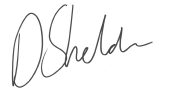 Date: September 2021Issue No.Change dateChange description1.0July 21Initial release2.0Sept 21Autumn/Winter Plan update